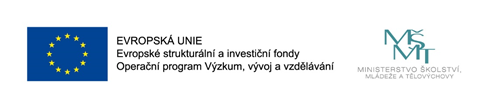 Reg. č. projektu:  CZ.02.2.69/0.0/0.0/16_015/0002362Autor: kolektiv autorů pod vedením prof. MUDr. Petra Zacha, CSc. z Ústavu Anatomie 3. LF UKAd KA04 Digitalizace podkladů a zpracování materiálu pro výukuKůra mozku/ cerebral cortexŠH-sedá hmota/ gray matterMV – Molekulární vrstva/Molecular layerEGV - Externí granulární vrstva/ External granular layerEPV -Externí pyramidální vrstva/ External pyramidal layerVGV – vnitřní granulárnívrstva/ inner granular layerVPV – vnitřní pyramidálnívrstva/ Inner pyramidal layerMF- multiformní vrstva/multiform layerBH –bílá hmota/ white matterPM – Pia mater (omozečnice) 4)PB – pyramidová buňka/pyramidal cellsa)D -Dendrity/ dendridesb)LF - lipofuchsinGB – gliové buňky/ glial cellsNP - NeuropilNE – neurony/ neuronsC – céva/ blood vessel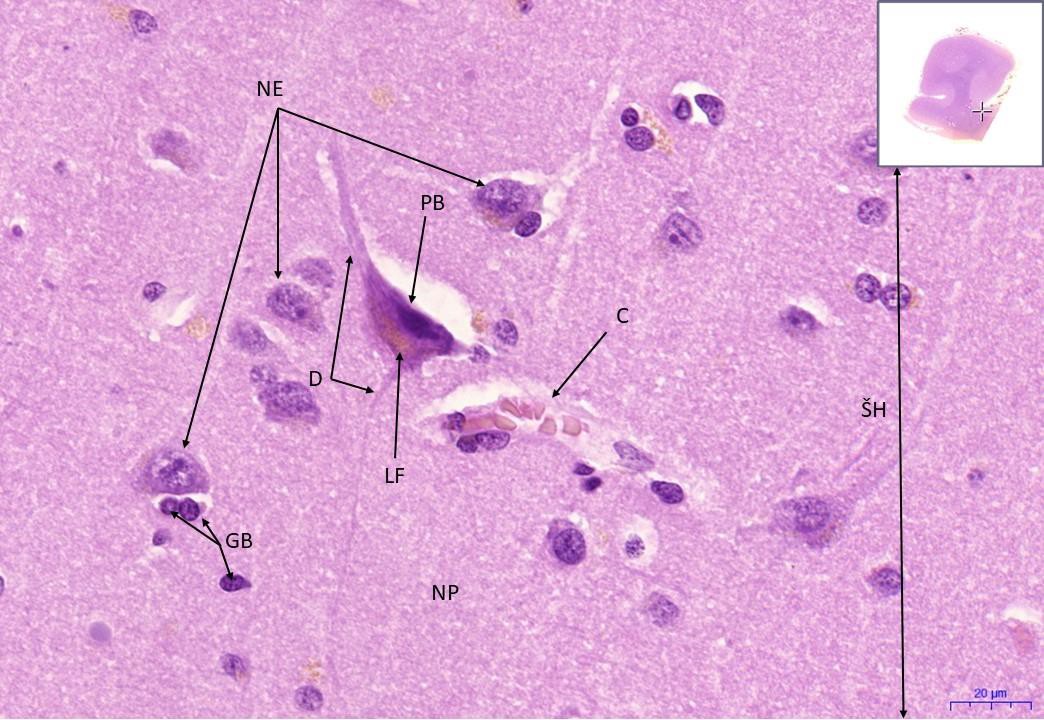 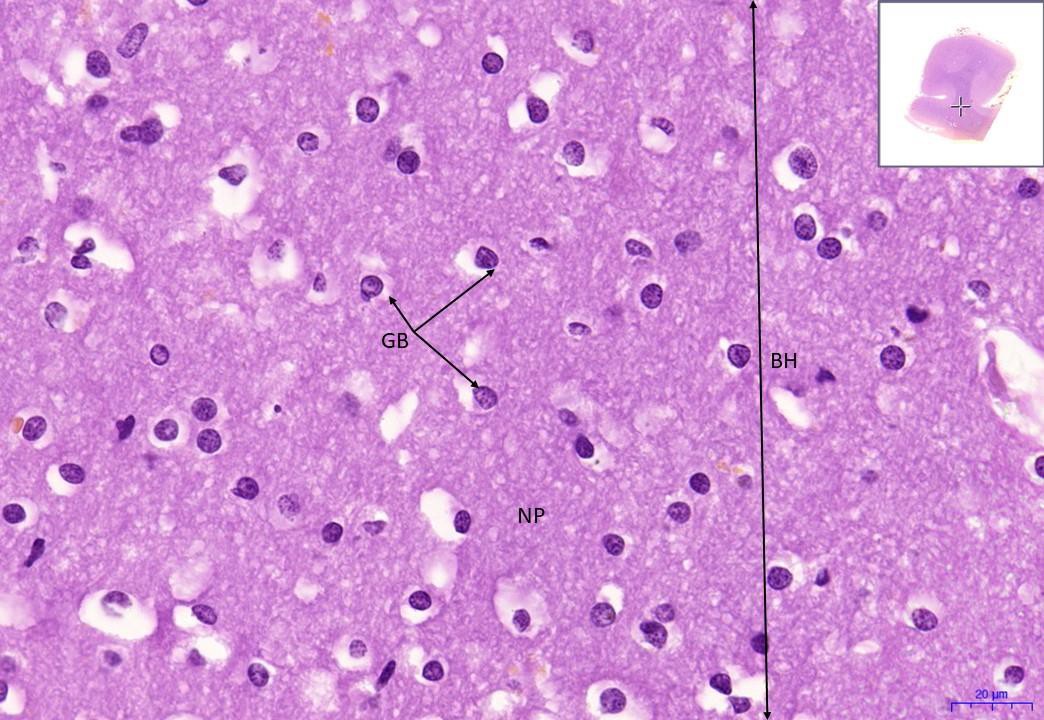 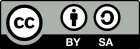 Toto dílo podléhá licenci Creative Commons licenci 4.0 Mezinárodní Licence.